GEREFORMEERDE KERK WAPADRANTSONDAG 25 JUNIE 2017 (NAGMAAL)TEKSGEDEELTE: Rigters 15:1-20TEMA: VAN HAAT EN BITTERHEID TOT LIEFDE EN VERGIFNISOns lees vandag ‘n gedeelte van die bekende verhaal van Simson uit Rigters 15.Lees Rigters 15:1-20 (1983 Afrikaanse Vertaling)InleidingSimson was legendaries oor sy fenomenale krag. Vir ons kinders is dit miskien makliker om hulle in te dink hoe al hierdie dinge was wat Simson gedoen het, omdat daar vandag baie stories en flieks op TV is waarin sulke geweldige dade uitgebeeld word. Maar as ‘n mens lees wat hier staan en jou probeer indink dat dit nie een of ander fliek is nie, maar werklik gebeur het, laat dit jou na jou asem snak: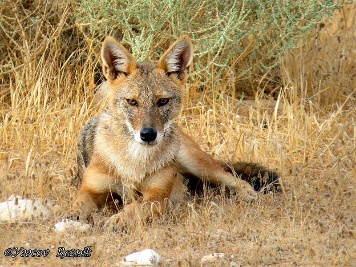 Hoe vang ‘n mens 300 jakkalse?Hoe maak jy hulle twee-twee aan hulle sterte vas – met brandende fakkels daarin?Hoe breek jy 2 nuwe toue (waarmee jy vasgebind is) sommer net so? Hoe slaan ‘n mens 1000 Filistyne dood met die kakebeen van ‘n donkie? Dit moes iets verskrikliks gewees het! Geen wonder hy was daarna so dors nie...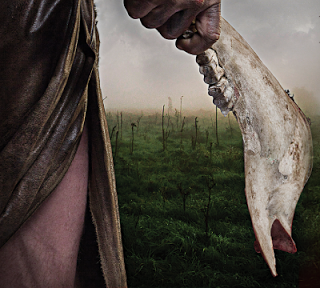 In die ander hoofstukke van Rigters lees ons dat hy:‘n leeu met sy kaal hande doodmaak sommer die hele ingangspoort van die stad Gasa uit hulle kosyne ruk en hoog die berg opdrauiteindelik die hele tempel van die Filistynse god Dagon laat inmekaarstort wanneer hy die 2 middelpilare met brute krag omtrek – en sowat 3000 mense se dood veroorsaak Simson bly maar altyd die voorbeeld van iemand vir wie die Here ongelooflike krag gegee het. Vir 20 jaar het hy feitlik man alleen die Filistynse aanvalle en plundering in Israel in bedwang gehou.Simson: ook ‘n man van swakheidMaar hierdie man met die geweldige krag was ook ‘n sondige mens. En hy het  meer as een swakheid gehad. Behalwe sy swakheid vir vroue en sy vertroue op homself en sy eie krag, het Simson ook ‘n ander swakheid gehad: hy was ingestel op wraak en vergelding. In hierdie teksgedeelte lees ons dit duidelik:Vers 3:Maar Simson sê vir hulle: Hierdie keer het ek die Filistyne niks verkeerds aangedoen nie. Ek gaan ‘n ramp oor hulle bring.Vers 7:Simson het vir hulle gesê: As dít is wat julle doen, sal ek nie ophou voordat ek my op julle gewreek het nie.Vers 11:Hy het hulle geantwoord: Ek het die Filistyne net aangedoen wat hulle mý aangedoen het.Sien: in sy wêreld het die só gewerk: as jy my seermaak, maak ek jou terug seer. Ek sal jou net so seer maak soos jy my gemaak het; of ek sal probeer om jou terug só seer te maak dat jy my nie weer sal kan seermaak nie. ‘n Wrede, woeste, bitter wêreld – waarin hy die een was wat meestal die oorhand gehad het: met sy geweldige, ongeëwenaarde krag!  En as ons fyn oplet na sy optrede, sien ons dat hy in sy geweldadigheid gereageer het op wat mense teenoor hom doen. Bitterheid en woede en weerwraak was dit wat sy lewe beheers het. Dit wat volgens sy oordeel verkeerd en onregverdig teenoor hom was, het hy eenvoudig met geweld reggestel. Hierin sien ons dit wat reeds by Kain gebeur het toe hy sy jonger broer doodgeslaan het: hy kon nie aanvaar dat Abel iets gekry het wat hyself nie kon hê nie. Vir hom was dit onregverdig – en toe gebruik hy geweld om dit “reg te stel.”Wanneer ‘n mens in bitterheid jou hele lewe daaraan spandeer om die hele tyd te reageer op wat met ander gebeur, of op wat ander mense aan jou doen, in plaas daarvan om aktief jou eie keuses te maak, sal dit uiteindelik jou lewe verwoes – soos wat dit met Kain en met Simson en soveel ander in die geskiedenis van die wêreld gebeur het...Hoeveel van ons het nie ook al (soos Simson) die motivering gebruik: ek het maar net aan hulle gedoen wat hulle aan my gedoen het...nie?Ons sien dit veral by kinders, want dit is eintlik ‘n natuurlike reaksie by die sondige mens: ons wil regstel wat volgens ons onregverdig en verkeerd is. En as iemand anders volgens ons eerste verkeerd gedoen het teenoor ons, raak ons bitter en wil ons hom/haar terugkry. Ons wil dit wat volgens ons denke reg is, daar stel! Hoeveel tyd en energie en kreatiwiteit is nie al gemors deur mense wat in absolute bitterheid probeer het om dinge reg te stel soos wat hulle dit self wil hê nie?En hoe baie sien ons dit nie ook vandag in ons land se situasie nie? Ons leef in ‘n tyd wat in party opsigte goed vergelyk met die tyd van Simson – en die ander rigters in Israel. Dis asof ons in ‘n situasie begin kom waar mense nie ontsag het vir die owerheid en die regstelsel nie, maar (na verskillende kante toe) self wil doen wat elkeen dink reg is. Hoeveel mense wil nie vandag ook die reg in eie hande neem wanneer iemand aangeval word in die huis of op ‘n plaas of iets dergeliks nie? Hoe wens ons nie eintlik ook maar vir een of ander Simson wat met geweld en brute krag ons kan verlos van die aanvalle van gewetenlose misdadigers wat geen ontsag vir die reg of vir menselewens het nie? En hoeveel tyd en energie en kreatiwiteit word nie ook vandag in bitterheid gemors deur diegene wat slagoffers van misdaad word – om te probeer om hulle terug te kry nie?Jesus leer ons van vergifnis Die Here het vir Simson – met sy gebreke en al – op ‘n besondere manier gebruik om sy volk te verlos van die knaende aanvalle en uitbuiting deur hulle vyande, die Filistyne. Selfs aan die einde van sy lewe – toe hy in gevangenskap by hulle was – het hy ‘n groot klomp van hulle doodgemaak.Maar tog is Simson en sy manier van werk nie wat die Here wou hê ons moet navolg nie. Want hy was ‘n sondige mens – te midde van die besondere krag wat die Here hom gegee het. Om ons te leer wat Hy wil hê ons moet doen, het die Here uiteindelik sy Seun na die aarde toe gestuur. Sy prediking en sy optrede verander alles onherroeplik – en dit moet ons navolg.As ‘n mens Simson en Jesus met mekaar sou moes vergelyk, dink net hoe Jesus vir Simson in die skadu sou stel – in alle opsigte: Simson kon 300 jakkalse vang, hy kon 1000 Filistyne doodslaan, hy kon toue om sy arms afbreek soos garingdraadjies. Maar as ‘n mens kyk na wat Jesus alles gedoen het, sou hy dieselfde as Simson kon doen – en oneindig meer – deur net die woord te spreek! Sou Simson ‘n storm op die see kon stil maak? Sou Simson vir Lasarus uit die dood kon laat opstaan? Daar is geen vergelyking nie: al was Simson se vermoëns fenomenaal!Maar wat Jesus ons wys, is oneindig meer: want Hy is ware God. Nie alleen het Hy die vermoë om allerhande fenomenale fisiese dinge met onbeskryflike krag te doen nie, maar Hy leer ons dat Hy juis gekom het om die sonde te oorwin. Hy het gekom om juis ook op geestelike vlak die oorwinning te behaal. Hy het gekom om ons nuut te maak en ons ‘n totale nuwe lewe te gee: ‘n lewe wat nou reeds begin – en voleindig sal word wanneer ons in die ewige heerlikheid kan ingaan saam met Hom.En om dit te vermag, het Hy die kwaad oorwin deur die goeie. Hoeveel rede sou Hy nie kon gehad het om te dink dat sy eie mense onregverdig teenoor Hom opgetree het nie?Hy het gekom om hulle te verlos – en hulle verwerp Hom en laat Hom doodmaak! Het Hy soos Simson sy tyd en energie en kreatiwiteit daaraan afgestaan om hulle te vergeld met bitterheid en geweld, hoe verskriklik anders sou alles nie vir ons gewees het nie! Maar Hy is God. Volmaak. Sonder sonde. Hy oorwin die kwaad deur die goeie. Hy verplaas nie die boosheid net met ‘n ander boosheid nie: Hy oorwin die boosheid met onbeskryflike, opofferende liefde:   	Vader, vergeef hulle, want hulle weet nie wat hulle doen nie...SlotEk en jy kom al meer in ‘n situasie waar ons gekonfronteer word met onreg en boosheid. Ons het die groot en moeilike verantwoordelikheid om ons Here Jesus hierin na te volg.Bitterheid, haat en wraak kom maklik in ‘n mens se gedagtes. Dit voel of dit reg is om so daaroor te dink wanneer mense met allerlei wreedhede diegene naby aan jou – of jouself vermink of lewens verwoes. En tog wys Jesus ons: daar is maar een manier om die boosheid te oorwin: deur die liefde - wat oneindig kragtiger is as die boosheid. Mag ons almal die krag en genade van die Gees ontvang om soos ons Here Jesus die boosheid van die wêreld met liefde te oorwin. Amen. 